 European Association of Cultural Researchers e.V. with ERICarts Institute gGmbH
Ulmenallee 24a, D-50999 Köln (Cologne), +49 2236 5097972 or +49 1577 8381945; info@ericarts.org, https://www.ericarts.org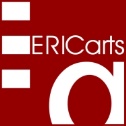 Membership List (December 2022)
STATUS abbreviations: B = Board Member 2019-23;  H = Honorary Member;  SG = Secretary General (1993-2022)We commemorate the following distinguished members who passed away during the last years:No.COUNTRYNAMEFIRST NAMEINSTITUTION / PROFESSIONSTATUSAlbaniaLacajMajlindaCenter for Research & Dev. of the Albanian FolkloreAustraliaThrosbyDavidMacquarie University, SydneyHWisePatriciaGriffith University, BrisbaneAustriaHofeckerFranz-OttoFormerly: Univ. of Music and Performing Arts, ViennaHKolokythaOlgaUniv. of Vienna, Dept. of CommunicationRatzenböckVeronika Österreichische Kulturdokumentation, ViennaAzerbaijanAkhundovaNigarFormerly: Baku Music AcademyHuseynliYasharMinistry of Culture, Intangible Cult. Heritage Div.Belgiumvon Breska-FicovicNancy Belg. Art Research Institute, BrusselsCapiau SuzanneLegal Expert / Univ. libre de BruxellesJanssensJorisKunstenpunt/Flanders Arts InstituteBLowiesJean-GillesChargé de cours, Université de LiègeRanaivosonHeritianaFree Univ. of Brussels (VUB)SchrammeAnnickUniversity of AntwerpBulgariaTchernokojevaElkaFormerly: Sorbisches Institut, Bautzen/BudyšinCanadaBaeker GregMillier Dickinson Blais (consultancy)ClicheDanielleUnesco HQ, ParisHSkokVladimirFormerly: Canadian Cultural Observatory VarbanovaLidiaConsultant / Educator / ResearcherCroatiaCvjeticaninBiserkaCulturelink, ZagrebHPrimoracJakaInstitute for Int. Relations/Culturelink, ZagrebCzech RepublicPetrováPavlaTheatre Institute, PragueSmejkalovaJirinaAcad. of Sciences of CZ / Univ. of LincolnDenmarkBilleTrineCopenhagen Business SchoolDuelundPeterNordic Cultural Institute, CopenhagenHFinlandKanervaAnnaFinnish Foundation for C.P. Research CUPOREFranceBalléCatherineDirecteur honoraire CNRS, Univ. de ParisDelvainquièreJean-CédricMinistère de la Culture et de la CommunicationGuillemonatFranceFormerly: Univ. de Aix-Marseille IIIGuyJean MichelMinistère de la Culture (DEPS), ParisIsarYudhishthir RajAmerican Univ. of Paris / Formerly: UnescoHLeroyDominiqueFormerly: Univ. de Picardie, AmiensPerrinThomasPACTE - CNRS, Univ. of GrenobleGermanyBaeuerleIrinaIntercultural training (Germany-Russia)Baumgratz-GanglGiselaHochschule Fulda / BlumenreichUlrikeInstitut für Kulturpolitik der Kulturpol. GesellschaftBFischerMarionDt. Entwicklungsdienst, BonnGGöbelOlivierCompendium Manager @ Kulturpol. GesellschaftBHaselbachDieterZentrum für Kulturforschung, Berlin (ZfKf)BHenzeRaphaelaHeilbronn University, Cultural ManagementRobertson-von TrothaCarolineKarlsruher Institut für TechnologieTorklerJörgmedianale group - Network of IT ProfessionalsSchindlerJörg MichaelCity of Munich, Planning Dept.ViehoffReinholdUniversität Halle, Media & Communication (em.)WiesandAndreas Joh.ERICarts Institute / ARCult MediaSGGreeceChainoglouKalliopiUniversity of Macedonia, ThessalonikiBKarpondini-DimitriadiEffieCultural heritage expertMagkouMatinaCult. Manager & Researcher, AthensPsarrouMariaCity of Keratsini (Culture and Sports)SirakouliVasilikiUniv. of Athens (Cult. Anthropology)HungaryInkeiPéterBudapest Observatory, BudapestHKeresztélyKrisztinaACT Consultants, ParisItalyAtzoriAngelaIndependent Cultural Consultant, PadovaBacchellaUgoFondazione Fitzcarraldo, TorinoBodoCarlaAssoc. per l`Economia della CulturaHdal PozzoloLucaFondazione Fitzcarraldo, TorinoLasenGiuliaInvisibleStudio, Milan-LondonSpanoMonicaRegione Puglia (Senior expert)LatviaTjarveBaibaLatvian Academy of Culture / CulturelabLithuaniaRamasauskaiteOrnelaMeno rinkos agentūra,VilniusRimkutėAudronėVilnius UniversityMoldovaSontuGhenadieARS DOR Assoc., Chisinau / Art school Haifa/IsraelTureaLarissaUnion of Writers of Moldova, ChisinauThe Netherlandsvan HamersveldInekeFormerly: Boekman Foundation, AmsterdamHendriksMarielleErfgoedhuis Zuid-Holland, DelftKnulstWimFormerly: University of TilburgSmiersJoostFormerly: Utrecht School of the ArtsHNorwayRosenlundLennartUniversity of StavangerPolandGierat-BierońBożenaJagiellonian University, KrakowIlczukDorotaFoundation Pro Cultura, WarsawKarpinskaAnnaResearcher, WarsawPurchlaJacekInternational Cultural Centre, CracowHPortugalAlves BaldaqueAlberto B.-L.SKEMA Business School, PortoCondeIdalinaUniv. Lisboa, CIES (Sociology) FarinhaCristinaInst. Sociologia Universidade PortoGomesRui TelmoFormerly: Obs. das Actividades Culturaisde Lourdes Lima dos SantosMariaInstituto de Ciências Sociais, Univ. de LisboaHMartins PoltarekSaraGoldsmiths College, LondonRomaniaCroitoruCarmenNat. Inst. f. Cult. Research & Training, BucharestRussian Fed.FedorovaTatianaInformKultura Research and Information CentreRazlogovKirillRuss. Film Archives / Inst. for European CultureRubinsteinAlexanderState Institute of Art Science, MoscowHSerbiaBrkićAleksandarGoldsmiths University of LondonMacuraNatalijaFreelance researcher, BeogradTomkaGoranFaculty, EDUCONS University, Novi SadVujadinovicDimitrijeBalkanKult, BeogradHSlovakiaNovotnyOskarFormerly: Comenius Univ. BratislavaRévészováZuzanaNat. Cultural Centre, Research & Statistics Dept.SloveniaČopičVesnaUniversity of LjubljanaSouth KoreaLeeJuneyoungWTO (Analyst)SpainBonetLluisUniversity of BarcelonaHDoddDianeDirector IGCAT / Europ. Coordinator, IFACCAMaiztegui OñateConcepciónUniversidad de Deusto, BilbaoVillarroya PlanasAnnaUniversity of BarcelonaBZapata BarreroRicardUniversitat Pompeu Fabra BarcelonaSwedenGuillet de MonthouxPierreStockholm UniversityVahlquistGudrunFormerly: Statens Kulturradet, StockholmTurkeyLenaFundaCP & Management Res. Center, Bilgi U., IstanbulKuranNedretYeditepe Univ., Istanbul, Translation Dept.UKBenjaminRosalynStavros Niarchos Foundation, AthensFisherRodInt. Intelligence on Culture / Goldsmiths Univ. LondonHOrmstonAndrewDirector, Drew Wylie Ltd, EdinburghPestellLouisaTrinity Laban Conservatory, LondonPriceJonRobert Gordon University, AberdeenRoeJeremyUniversidade Nova de Lisboa / Curator, translatorUkraineShevchenkoOksanaFormerly: Crimean U. of Arts, Culture, Tourism USAArroyoKileyCultural Strategies Council / Minneapolis CollegeBainter CunninghamSarahVirginia Commonwealth University BensonMarisaCultural Heart Consulting, EwingMaloneyRichard G.Director, Perf. Arts Admin. Program, NY Univ.BelgiumBaetenElsVlaams Theater Instituut, BrusselsFinlandMitchellRitvaFormerly: CUPORE, Helsinki; ERICarts co-founderBHungaryVitanyiIvanHungarian Acad. of Sciences / Club of BudapestHNorwayVestheimGeirTelemark University CollegeSpainAteca-AmestoyVictoriaUniv. of the Basque Country, BilbaoSwedenKlebergCarl-JohanFormerly: Statens Kulturradet, StockholmH